Vprašanja in odgovori k javnemu razpisu 2018JAVNI RAZPIS ZA IZVAJANJE PROGRAMA IZDAJE IN IZPOSOJE MEDICINSKIH PRIPOMOČKOV ZAVAROVANIM OSEBAM(Sklep Upravnega odbora ZZZS št. 9001-15/2018-DI/10, z dne 14. 11. 2018)Vprašanja in odgovori k javnemu razpisu za izvajanje programa izdaje in izposoje MP zavarovanim osebamVprašanje, z dne 02. 12. 2018 Z ZZZS že imam (na lanskem razpisu) sklenjeno pogodbo o dobavi in izposoji MTP za očala in kontaktne leče (po poklicu sem mojstrica očesne optike in dipl. med. s.). Dodala bi še slušne aparate. Če prav razumem, na razpis se mi ni treba ponovno prijavljati, vendar le dopolniti. Kako to naredim? Kaj vse moram priložiti in kam/kako/komu poslati?Odgovor, z dne 03. 12. 2018Nove vrste pripomočkov, ki jih želite zagotavljati v breme OZZ dodajate z aneksom k pogodbi. Na razpis vam se ni potrebno ponovno prijavljati. Podatke za aneks je potrebno pripraviti v XML obliki in jih poslati na ZZZS po elektronski pošti. Navodila za pripravo aneksa se nahajajo na naši spletni strani na naslednji povezavi:https://partner.zzzs.si/wps/portal/portali/aizv/e-poslovanje/pogodbe_z_dobavitelji_medicinskih_pripomockovVprašanje, z dne 09. 12. 2018 Prijavljamo  se na razpis za izdajo MTP,kot optika za izdajo korekcijskih očal.Prosim za vaš dogovor na naša vprašanja. OBRAZEC 8-VZOREC POGODBEAli pošljemo samo 1 izvod podpisane pogodbe na zadnji strani?vprašanje K pogodbi so Zahtevane  Priloge št. 1 -seznam pripomočkov in rezervnih delov.ALI vam moramo poslati šifrant Mtp v pisni obliki,na katerem so označene šifre korekcijskih očal, kontaktnih Leč  itd...PRILOGA št. 2-Seznam izdajnih mest,Ali tu zadostuje da vam pošljemo OBRAZEC št.2,na katerem je  razviden točen naslov izdajnega mesta.?IN pa še PRILOGA št. 4-Izjava za izdajo nadstandardnih pripomočkov-Ali vam pošljemo IZJAVO v pisni obliki?vprašanje ALI je za OPTIKE potrebno priložiti v pisni obliki tudi PRILOGO št. 6 -šifrant osnovnih enot mer in PRILOGO št. 7-šifrant osnovnih pakiranj.Odgovor, z dne 10. 12. 2018V skladu s poglavjem VIII/3 Razpisne dokumentacije za javni razpis izvajanja programa izdaje in izposoje medicinskih pripomočkov, ponudnik v ponudbi predloži: en izvod podpisanega  vzorca pogodbe (Obrazec 8);a) podatki o pripomočkih, ki jih bo dobavitelj zagotavljal v breme OZZ se posredujejo na CD-ROM-u, DVD-ju ali USB ključu. ZZZS bo iz teh podatkov pripravil Prilogo št. 1 k Pogodbi.  b) Obrazec št. 2 Podatki o izdajnih mestih ponudnika bo priloga št. 2 k Pogodbi (Seznam     izdajnih mest).c) Izjavo za izdajo nadstandardnih pripomočkov ponudnik pošlje skupaj z vzorcem  Pogodbe.v ponudbi ni potrebno priložiti Priloge št. 6 -šifrant osnovnih enot mer in Priloge št. 7-šifrant osnovnih pakiranj.   Vprašanje, z dne 10. 12. 2018 K OBRAZCU ŠT. 9 JE POTREBNO priložiti potrdilo, da ponudnik v zadnjih 6 mesecih ni imel blokiranega transakcijskega računa. Na banki nam zatrjujejo , da je to potrdilo,ki vam ga pošiljam na vpogled, KOT PRILOGO, PRAVILNO IN IZPOLNJUJE zahteve razpisa.Prosim, za vaše mnenje in odgovor, ali  to potrdilo resnično ZADOSTUJE, kar je razvidno pod točko 7 na potrdilu.Odgovor, z dne 11. 12. 2018Potrdilo, ki ste nam ga poslali na vpogled,  zadostuje potrebam javnega razpisa. Iz njega je razvidno, da ponudnik v zadnjih šestih mesecih ni imel blokiranega transakcijskega računa.Vprašanje, z dne 12. 12. 2018 Na kateri kontakt se lahko obrne proizvajalec, če želi da se doda v šifrantproizvajalcev za MP razpis.Odgovor, z dne 13. 12. 2018V skladu s Prilogo 2 razpisne dokumentacije - Vsebinska in tehnična navodila za posredovanje podatkov o pripomočkih (artiklih) v elektronski obliki, se  zahteva za dopolnitev  Priloge št. 5 - Šifrant proizvajalcev posreduje na e-naslov razpis_mp@zzzs.si .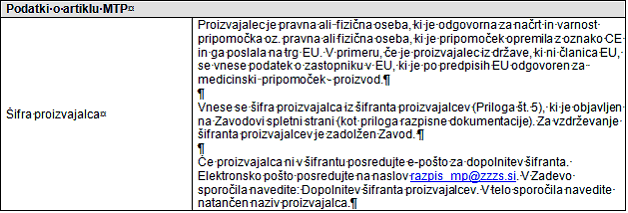 Vprašanje, z dne 12. 12. 2018 Kot proizvajalci in vele prodajalci korekcijskih stekel za očala v Sloveniji nas zanima ali se lahko uvrstimo na seznam Zavoda za zdravstveno zavarovanje Slovenije. Smo nemški proizvajalec korekcijskih stekel s 141 letno tradicijo in uradnim predstavništvom v Sloveniji.Odgovor, z dne 13. 12. 2018V skladu s Poglavjem II  razpisne dokumentacije, na tem razpisu kot ponudniki lahko sodelujejo lekarne in specializirane prodajalne za izvajanje prometa z medicinskimi pripomočki na drobno, ki so registrirane kot pravne osebe ali samostojni podjetniki za dejavnost, ki je predmet tega javnega razpisa in izpolnjujejo pogoje, določene z Dogovorom o MP in  pogoje, določene s to razpisno dokumentacijo.    Vprašanje, z dne 13. 12. 2018 Ali se na razpis lahko prijavi v decembru ustanovljeno podjetje d.o.o. ter ali je potrdilo s strani banke, da je ponudnik ekonomsko-finančno sposoben ustrezno, če prikazuje stanje za nekaj dni.Odgovor, z dne 14. 12. 2018Na razpis se lahko prijavi podjetje, ki je ustanovljeno decembra. V tem primeru zadostuje potrdilo, izdano s strani poslovne banke, da ponudnik v obdobju krajšem od 6 mesecev ni imel blokiranega računa. Hkrati vas opozarjamo, da je v skladu s Poglavjem VIII/3 razpisne dokumentacije, ponudbi potrebno priložiti še vsa ostala zahtevana dokazila.Vprašanje, z dne 13. 12. 2018 Naše podjetje bi želeli dodati na seznam dobaviteljev pripomočkov, da pridobimo šifro proizvajalca.Odgovor, z dne 14. 12. 2018Vaše podjetje ni vpisano v Register proizvajalcev medicinskih pripomočkov s sedežem v Republiki Sloveniji, ki ga vodi JAZMP. Zato vas ne moremo dodati v šifrant proizvajalcev MP. V primeru, da ste zastopnik tujega proizvajalca ali distributer prosimo, da nam posredujete podatke o proizvajalcu, ki ga želite dodati v Prilogo št. 5 - Šifrant proizvajalcev.